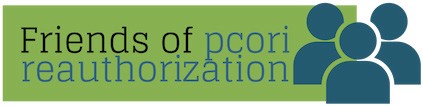 November 1, 2019The Honorable Richard Neal Chairman					House Committee on Ways and Means 1102 Longworth House Office Building Washington, DC 20515 The Honorable Kevin BradyRanking Member 					 House Committee on Ways and Means	 1139 Longworth House Office BuildingWashington, DC 20515 The Honorable Frank Pallone		                             Chairman House Committee on Energy and Commerce 2125 Rayburn House Office Building Washington, DC 20515The Honorable Greg WaldenRanking Member House Committee on Energy and Commerce 2322-A Rayburn House Office BuildingWashington, DC 20515Dear Chairmen Neal and Pallone and Ranking Members Brady and Walden, The undersigned are writing to express our appreciation for the passage of legislation to reauthorize the Patient-Centered Outcomes Research Institute (PCORI) in your respective Committees and urge you to finalize a long-term reauthorization of PCORI, maintain its current funding sources, and continue its mandate to conduct comparative clinical effectiveness research (CER). The Friends of PCORI Reauthorization is a coalition of 183 patient and family caregiver organizations, health provider associations, biopharma/life science companies, payers, and other interested entities and individuals supportive of PCORI’s patient-centered mission and reauthorization. While the PCOR Trust fund was extended through November 21st in the Continuing Resolution (H.R. 4378/ PL 116-59), it did not extend the funding mechanisms for PCORI to receive FY2020 funds during this short extension. Without this funding, PCORI will be unable to fund new research and its ongoing operations will be negatively impacted. Our priority is to ensure that long-term and consistent funding for PCORI be reauthorized. However, we also urge that if there is another short-term extension, PCORI’s funding streams be continued as well.As of June 2019, PCORI has awarded more than $2.4 billion in grants to more than 700 research-related projects in 44 states across the U.S. Among PCORI’s signature achievements in its first 10 years has been the creation of a new paradigm for conducting research that better integrates patient perspectives. PCORI uniquely funds patient-centered outcomes research that engages patients throughout the research process, including in the research design, so that it captures outcomes that matter to patients to improve health care decisions. PCORI research provides a wealth of valuable data for patients and health care providers, while also informing how the health care system can be more efficient.PCORI’s mission is to generate relevant, trustworthy evidence to help all Americans make informed healthcare decisions. In particular, addressing the healthcare needs of older Americans is one of PCORI’s major areas of research. PCORI has funded 134 studies involving older adults more than 30 of which are specifically designed to help older adults and their caregivers make better-informed decisions about their healthcare options. PCORI-funded research is helping older adults stay in their homes longer and lead healthier, more resilient lives.Enact a Long-Term reauthorization of PCORI that maintains its current funding mechanismsResearch is a long-term endeavor, and some high quality CER studies can take 4-5 years to complete. Even after the completion of these studies, additional time is needed to develop and implement clinical decision support and shared decision-making tools. For the ongoing investment in PCORI-funded research to be most impactful, stability in PCORI funding is imperative to allow ample time to conclude studies, disseminate the findings, develop implementation tools, and drive implementation where appropriate. Reaffirming a long-term commitment to PCORI’s patient-centered mission will allow the Institute to build on its success in changing the culture of research and will enhance its work in partnership with other agencies and stakeholders to support a sustainable infrastructure for disseminating and implementing research outcomes in a manner that improves healthcare decision-making between patients and their providers.  The ROI on Medicare’s investment in PCORI is already very high. Much of PCORI’s work focuses on older adults—with results that can help older adults achieve the outcomes they want, reduce the burden major health problems impose on them, and even lower their costs. PCORI-funded research also reinforces the Centers for Medicare and Medicaid Services’ (CMS) efforts to advance an informed healthcare system that improves health care decision-making by patients and their providers. No other type of organization does the type of research PCORI does, and consistent, predictable funding is imperative to resource their work.Maintain PCORI’s mandate to conduct comparative clinical effectiveness researchHigh-quality, evidence-based care is crucial to reducing costs in the healthcare system. PCORI is the only research organization dedicated to funding studies that compare care approaches to determine what works best, for whom, and under which circumstances, and driven by a diverse multi-stakeholder Board of Governors and a patient-centered mission. By providing feedback on what care is going to provide the best result to each patient, PCORI is generating invaluable information that will save our health care system significant expenditures by empowering patients to choose treatments that work best and therefore limit adverse events such as hospitalization and multiple courses of treatment. We laud your leadership in taking action to achieve a long-term, fully-funded reauthorization of PCORI and look forward to engaging with you to finalize legislation to extend its patient-centered mission as soon as possible.Sincerely, Please contact Laura Hanen at laura.hanen@dbr.com if you would like to be removed from the letter or to be added if your organization is not listed below.Organizations Academy of Managed Care PharmacyAcademyHealthAfricanAmericansAgainstAlzheimer’s Network Alliance for Aging Research American Academy of Family Physicians American Academy of Neurology American Academy of PediatricsAmerican Association for Dental ResearchAmerican Association for Respiratory CareAmerican Association for the Study of Liver Diseases American Association of Colleges of PharmacyAmerican Association of Neurological SurgeonsAmerican Association of Nurse PractitionersAmerican Association of Orthopaedic SurgeonsAmerican Association on Health and DisabilityAmerican Chiropractic Association American College of Physicians American College of SurgeonsAmerican Diabetes AssociationAmerican Heart Association American Liver Foundation American Lung AssociationAmerican Medical Informatics Association American Multiple Endocrine Neoplasia SupportAmerican Parkinson Disease AssociationAmerican Psychological AssociationAmerican Society for Transplantation and Cellular TherapyAmerican Society of Hematology American Society of Nephrology American Thoracic SocietyAmerican Urological AssociationAmerica's Essential HospitalsArthritis Foundation Associated Medical Schools of New YorkAssociation for Clinical and Translational ScienceAssociation for Community Affiliated PlansAssociation of American Medical CollegesAssociation of American UniversitiesAssociation of Departments of Family MedicineAssociation of Family Medicine Residency Directors Association of Pathology ChairsAssociation of Public and Land-grant Universities Association of Rehabilitation NursesAssociation of Schools and Programs of Public Health Association of University Centers on Disabilities Asthma and Allergy Foundation of AmericaBetter Medicare AllianceBrain Injury Association of America  BrightFocus Foundation Caregiver Action NetworkCedars-SinaiCeliac Disease Foundation Children's Hospital of Philadelphia Cholangiocarcinoma FoundationCincinnati Children's Hospital Medical Center Clinical Research ForumCoalition for Clinical and Translational Science Coalition for Disability Health EquityCoalition to Transform Advanced Care (C-TAC)  Columbia University Irving Medical CenterCongress of Neurological Surgeons COPD Foundation Creaky Joints (Global Healthy Living Foundation)Creighton University School of MedicineCrohn's and Colitis FoundationCure HHT Dartmouth Hitchcock HealthDavis Phinney FoundationDigestive Disease National CoalitionDorney-Koppel Foundation Duke University School of Medicine Dystonia Advocacy NetworkDystonia Medical Research FoundationEpilepsy Association of North CarolinaEpilepsy FoundationFamilies USA FasterCuresFight Colorectal Cancer Friends of Cancer ResearchGBS|CIDP Foundation InternationalGenetic Alliance Global Liver Institute Go2Foundation for Lung CancerHarvard Medical SchoolHealthcare Leadership Council Healthcare Research Associates LLC/ The S.T.A.R. InitiativeHeart Valve Voice US Hydrocephalus Association Indiana University Infectious Diseases Society of America International Cancer Advocacy Network International Foundation for Gastrointestinal DisordersInternational Pemphigus and Pemphigoid FoundationInterstitial Cystitis AssociationJohns Hopkins University & MedicineLakeshore Foundation LatinosAgainstAlzheimer’s NetworkLivpactLouisiana Public Health Institute Lupus and Allied Diseases Association Inc.Lymphatic Education & Research NetworkMended HeartsMen's Health NetworkMETAvivor Muslims for Evidence Based HealthcareNational Alliance on Mental IllnessNational Alopecia Areata Foundation National Ataxia Foundation National Blood Clot Alliance National Fibromyalgia and Chronic Pain Association National Health CouncilNational Hispanic Medical Association National Kidney Foundation National Multiple Sclerosis Society National Organization for Rare Disorders (NORD) National Pancreas Foundation National Partnership for Women & Families National Psoriasis Foundation NEC Society Nemours Children's Health SystemNephCure Kidney InternationalNeuropathy Action Foundation New York University School of Medicine No Health without Mental HealthNorth American Primary Care Research Group Ochsner Health SystemOncology Nursing SocietyParkinson’s FoundationPartners HealthcarePartnership to Improve Patient Care Patient-Centered Primary Care CollaborativePhelan-McDermid Syndrome FoundationPlanetree International Powerful Patient Inc.Prisma HealthProject Sleep Public Sector HealthCare RoundtablePulmonary Fibrosis Foundation Pulmonary Hypertension AssociationPXE InternationalResearch!AmericaRestless Legs Syndrome FoundationScleroderma FoundationSleep Research Society Society of General Internal Medicine Society of Teachers of Family Medicine Stanford University School of Medicine Sturge-Weber Foundation The Marfan FoundatonThe Michael J. Fox Foundation for Parkinson’s Research The Society of Thoracic SurgeonsTulane University School of Medicine University Hospitals, Cleveland, OhioUniversity of Alabama at Birmingham University of California San Francisco University of California SystemUniversity of Colorado Anschutz Medical CampusUniversity of FloridaUniversity of Hawaii John A. Burns School of MedicineUniversity of Kansas Medical Center University of Maryland BaltimoreUniversity of New Mexico Health Sciences CenterUniversity of Pennsylvania Health System (Penn Medicine) University of PittsburghUniversity of Vermont Larner College of Medicine University of Virginia Health System University of Washington Medicine US COPD CoalitionUS Hereditary Angioedema Association Vanderbilt University Medical Center Virginia Commonwealth University  Wake Forest School of MedicineWashington University, St. LouisWeill Cornell Medicine PCORI Ambassadors Bill Adams, PCORI Ambassador, Erhard, MinnesotaPeter Anderson, PCORI Ambassador, Charleston, West Virginia  Sonya Ballentine, PCORI Ambassador Chicago Health Disparities Center, IllinoisRosie Bartel, Patient Advocate, Chilton, Wisconsin James Beck, MD, Vice Dean for Government Affairs and Health Care Policy, Marshall University Joan C. Edwards School of Medicine, Huntington, West Virginia Jennifer Canvasser, PCORI Ambassador, Davis, CaliforniaMartie Carnie, PCORI Ambassador, Senior Patient Experience Advisor, Center for Patients and Families, Brigham and Women’s Hospital, Boston, Massachusetts Thomas Carton, Chief Data Officer, Principal Investigator, Louisiana Public Health InstituteMatt Cheung, PCORI Ambassador, Los Gatos, California Kimerly Coshow, PhD, PCORI Ambassador, Parkinson’s Disease Patient & Research Advocate, Blue Ridge, Georgia Maureen Fagan, PCORI Patient Experience Panelist and Chief Experience Officer, University of Miami Health SystemVenus Gines, President & Founder, Dia de la Mujer Latina, Manvel, TexasLawrence Goldberg MD, PCORI Ambassador, Philadelphia, Pennsylvania Regina Greer-Smith, PCORI Ambassador, IllinoisHeather Guidone, PCORI Ambassador, Atlanta, GeorgiaJames Harrison, PCORI Ambassador, Assistant Professor, University of California, San Francisco Jill Harrison, Director of Research, Planetree International, Derby, ConnecticutMarcia Horn, PCORI Ambassador, Phoenix, Arizona Matthew Hudson, Ph.D., M.P.H, Director of Cancer Care Delivery Research, Greenville, South Carolina Wenora Johnson, PCORI Ambassador, Illinois Leslie MacGregor Levine PhD, VMD, JD, PCORI Ambassador, advisory panel member and merit reviewer, patient advocate, Neuropathy Action Foundation, Boston, MassachusettsSusan Lin, PCORI Ambassador, Advisory Panel member, and Merit Reviewer, Round Hill, Virginia Donald A. McClain, Senior Associate Dean for Clinical Research Director, Clinical and Translational Science Institute, Wake Forest School of Medicine Seth Morrison, PCORI Patient Reviewer and patient advocate, Las Vegas, Nevada James Pantelas, PCORI Ambassador, Howell, MichiganMaria Pellerano, PCORI Ambassador, New Brunswick, New JerseyPhilip Posner, PCORI Ambassador, Arlington, Virginia Joan D. Powell, MDS Patient Advocate, Laguna Niguel, California Ting Pun, PCORI Ambassador and Stanford Healthcare PFAC, Portola Valley, California Bobbie Reed, PCORI Ambassador, Wexford, Pennsylvania Anita Roach, M.S., PCORI Ambassador, Arlington, Virginia Brendaly Rodriguez, MA, CPH, University of Miami Miller School of MedicineBeverly Rogers, PCORI Ambassador, Indianapolis, Indiana Carol Schulte, PCORI Ambassador, Red Bank, New JerseyNorah Schwartz, Ph.D., PCORI Ambassador, San Diego, CaliforniaSandra Sufian, Associate Professor; University of Illinois, College of Medicine and Applied Health ScienceJeff Taylor, PCORI Ambassador, Palm Springs, California Rachelle Tepel PhD, PCORI Ambassador, Arlington, VirginiaBeverly Watkins, PCORI Ambassador, New York, New YorkDavid White, PCORI Ambassador and Chair, Advisory Committee on Patient Engagement, Prince George’s County, MarylandFreddie White-Johnson, President & CEO, Fannie Lou Hamer Cancer Foundation Director, Mississippi Network for Cancer Control and PreventionRon Wincek, PCORI Ambassador, Atlanta, Georgia cc:	Speaker Nancy Pelosi	Minority Leader Kevin McCarthy